Reakce a vlastnosti oxidu vápenatého – řešeníPracovní list je vhodný pro studenty střední školy a žáky 2. stupně ZŠ. Zopakují si základní vlastnosti oxidu vápenatého, jeho výrobu a použití.Pokus: Reakce oxidu vápenatého s vodou________________________________________________________Napište vlastnosti a použití oxidu vápenatého.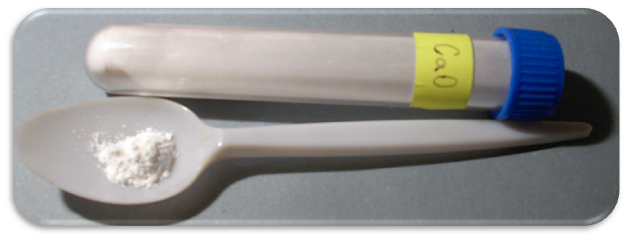 Autor: Ondřej Mangl – Vlastní dílo, Volné dílo, https://commons.wikimedia.org/w/index.php?curid=2298995Je to žíravá, alkalická a krystalická látka bílé barvy.Používá se hlavně v hydratované podobě – hašené vápno, do malty a sádry. Také se například používá na výrobu skla, při úpravě vody, v papírenství a při moderních postupech výroby oceli.Označte a zdůvodněte správnou odpověď:Co se stane, pokud kádinku s oxidem vápenatým a vejcem, zalijeme studenou vodou?vejce se obarví na žlutodojde k varu, a tím k uvaření vejcevejce vyskočí ze skleniceVysvětlete pojmy exotermická a endotermická reakce.exotermická reakce – při reakci se teplo uvolňujeendotermická reakce – při reakci musíme teplo dodávatNapište rovnice vzniku:páleného vápnaCaCO3   → t>825°C CaO   +   CO2hašeného vápnaCaO   +   H2O → Ca(OH)2Co jsem se touto aktivitou naučil/a:………………………………………………………………………………………………………………………………………………………………………………………………………………………………………………………………………………………………………………………………………………………………………